Supplemental DataDispensing Processes Impact Apparent Biological Activity as Determined by Computational and Statistical AnalysesSean Ekins*1, Joe Olechno2 and Antony J. Williams3 1 Collaborations in Chemistry, 5616 Hilltop Needmore Road, Fuquay-Varina, NC 27526, U.S.A. 2 Labcyte Inc., 1190 Borregas Avenue, Sunnyvale, CA 94089, U.S.A.3 Royal Society of Chemistry, 904 Tamaras Circle, Wake Forest, NC 27587, U.S.A. Supplemental Results Showing pharmacophore model information for acoustic-based liquid handling with direct dilution and tip-based liquid handling with serial dilution.Pharmacophore information developed using Accelrys Discovery Studio (v2.5.5. San Diego, CA) for each dataset.Acoustic-based liquid handling with direct dilution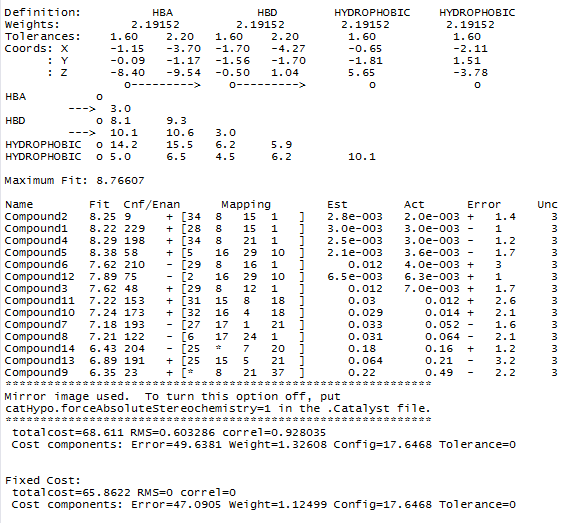 Null cost = 64.7Tip-based liquid handling with serial dilution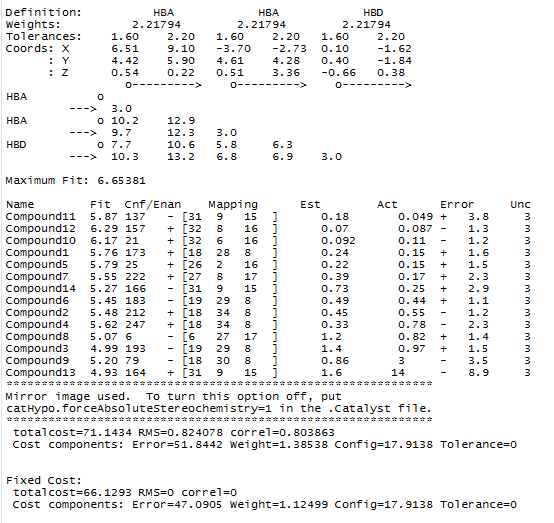 Null cost = 59.54